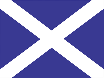 Place Value Place Value Place Value Place Value Place Value Place Value Place Value Place Value Place Value Place Value Place Value Place Value Addition and Subtraction (A)Addition and Subtraction (A)Addition and Subtraction (A)Addition and Subtraction (A)Addition and Subtraction (A)Addition and Subtraction (A)Addition and Subtraction (A)Addition and Subtraction (A)Addition and Subtraction (A)Addition and Subtraction (A)Addition and Subtraction (A)Addition and Subtraction (A)Addition and Subtraction (A)Unit 1Unit 1Unit 1Unit 2Unit 2Unit 3Unit 3Unit 3Unit 3Unit 4Unit 4Unit 4Unit 1Unit 1Unit 1Unit 1Unit 1Unit 2Unit 2Unit 2Unit 3Unit 3Unit 3Unit 3Unit 3Day 1Day 2Day 3Day 1Day 2Day 1Day 2Day 3Day 3Day 1Day 2Day 3Day 1Day 2Day 3Day 4Day 5Day 1Day 2Day 3Day 1Day 2Day 3Day 4Day 5Counting and estimationCounting and estimationCounting and estimationTeens and place value in 2-digit nos.Teens and place value in 2-digit nos.Numbers on a line; compare/orderNumbers on a line; compare/orderNumbers on a line; compare/orderNumbers on a line; compare/orderCount to 100, 1 more/less; ordinalsCount to 100, 1 more/less; ordinalsCount to 100, 1 more/less; ordinalsPartition numbers; learn number bondsPartition numbers; learn number bondsPartition numbers; learn number bondsPartition numbers; learn number bondsPartition numbers; learn number bondsAdd by counting on in 1s or 10sAdd by counting on in 1s or 10sAdd by counting on in 1s or 10sCounting back; understand addition and subtractionCounting back; understand addition and subtractionCounting back; understand addition and subtractionCounting back; understand addition and subtractionCounting back; understand addition and subtraction1a Read, write and interpret numbers using digits and words1a Read, write and interpret numbers using digits and words1a Read, write and interpret numbers using digits and words1a Read, write and interpret numbers using digits and words1a Read, write and interpret numbers using digits and words1a Read, write and interpret numbers using digits and words1a Read, write and interpret numbers using digits and words1a Read, write and interpret numbers using digits and words1a Read, write and interpret numbers using digits and words1a Read, write and interpret numbers using digits and words1a Read, write and interpret numbers using digits and words1a Read, write and interpret numbers using digits and words1i Explore additive relationships using a range of representations1d Begin to estimate and check accuracy of answers2d Find missing numbers when number bonds are not complete1i Explore additive relationships using a range of representations1d Begin to estimate and check accuracy of answers2d Find missing numbers when number bonds are not complete1i Explore additive relationships using a range of representations1d Begin to estimate and check accuracy of answers2d Find missing numbers when number bonds are not complete1i Explore additive relationships using a range of representations1d Begin to estimate and check accuracy of answers2d Find missing numbers when number bonds are not complete1i Explore additive relationships using a range of representations1d Begin to estimate and check accuracy of answers2d Find missing numbers when number bonds are not complete1i Explore additive relationships using a range of representations1d Begin to estimate and check accuracy of answers2d Find missing numbers when number bonds are not complete1i Explore additive relationships using a range of representations1d Begin to estimate and check accuracy of answers2d Find missing numbers when number bonds are not complete1i Explore additive relationships using a range of representations1d Begin to estimate and check accuracy of answers2d Find missing numbers when number bonds are not complete1i Explore additive relationships using a range of representations1d Begin to estimate and check accuracy of answers2d Find missing numbers when number bonds are not complete1i Explore additive relationships using a range of representations1d Begin to estimate and check accuracy of answers2d Find missing numbers when number bonds are not complete1i Explore additive relationships using a range of representations1d Begin to estimate and check accuracy of answers2d Find missing numbers when number bonds are not complete1i Explore additive relationships using a range of representations1d Begin to estimate and check accuracy of answers2d Find missing numbers when number bonds are not complete1i Explore additive relationships using a range of representations1d Begin to estimate and check accuracy of answers2d Find missing numbers when number bonds are not complete1c Estimate and round numbers to the nearest 10/1001c Estimate and round numbers to the nearest 10/1001c Estimate and round numbers to the nearest 10/1001b Determine the value of a number by the position of the digits1b Determine the value of a number by the position of the digits1e Order and sequence numbers1e Order and sequence numbers1e Order and sequence numbers1e Order and sequence numbers1e Order and sequence numbers1e Order and sequence numbers1e Order and sequence numbers1i Explore additive relationships using a range of representations1d Begin to estimate and check accuracy of answers2d Find missing numbers when number bonds are not complete1i Explore additive relationships using a range of representations1d Begin to estimate and check accuracy of answers2d Find missing numbers when number bonds are not complete1i Explore additive relationships using a range of representations1d Begin to estimate and check accuracy of answers2d Find missing numbers when number bonds are not complete1i Explore additive relationships using a range of representations1d Begin to estimate and check accuracy of answers2d Find missing numbers when number bonds are not complete1i Explore additive relationships using a range of representations1d Begin to estimate and check accuracy of answers2d Find missing numbers when number bonds are not complete1i Explore additive relationships using a range of representations1d Begin to estimate and check accuracy of answers2d Find missing numbers when number bonds are not complete1i Explore additive relationships using a range of representations1d Begin to estimate and check accuracy of answers2d Find missing numbers when number bonds are not complete1i Explore additive relationships using a range of representations1d Begin to estimate and check accuracy of answers2d Find missing numbers when number bonds are not complete1i Explore additive relationships using a range of representations1d Begin to estimate and check accuracy of answers2d Find missing numbers when number bonds are not complete1i Explore additive relationships using a range of representations1d Begin to estimate and check accuracy of answers2d Find missing numbers when number bonds are not complete1i Explore additive relationships using a range of representations1d Begin to estimate and check accuracy of answers2d Find missing numbers when number bonds are not complete1i Explore additive relationships using a range of representations1d Begin to estimate and check accuracy of answers2d Find missing numbers when number bonds are not complete1i Explore additive relationships using a range of representations1d Begin to estimate and check accuracy of answers2d Find missing numbers when number bonds are not complete1i Explore additive relationships1i Explore additive relationships2b Use inequality signs when comparing quantities 2b Use inequality signs when comparing quantities 2b Use inequality signs when comparing quantities 2b Use inequality signs when comparing quantities 1i Explore additive relationships using a range of representations1d Begin to estimate and check accuracy of answers2d Find missing numbers when number bonds are not complete1i Explore additive relationships using a range of representations1d Begin to estimate and check accuracy of answers2d Find missing numbers when number bonds are not complete1i Explore additive relationships using a range of representations1d Begin to estimate and check accuracy of answers2d Find missing numbers when number bonds are not complete1i Explore additive relationships using a range of representations1d Begin to estimate and check accuracy of answers2d Find missing numbers when number bonds are not complete1i Explore additive relationships using a range of representations1d Begin to estimate and check accuracy of answers2d Find missing numbers when number bonds are not complete1i Explore additive relationships using a range of representations1d Begin to estimate and check accuracy of answers2d Find missing numbers when number bonds are not complete1i Explore additive relationships using a range of representations1d Begin to estimate and check accuracy of answers2d Find missing numbers when number bonds are not complete1i Explore additive relationships using a range of representations1d Begin to estimate and check accuracy of answers2d Find missing numbers when number bonds are not complete1i Explore additive relationships using a range of representations1d Begin to estimate and check accuracy of answers2d Find missing numbers when number bonds are not complete1i Explore additive relationships using a range of representations1d Begin to estimate and check accuracy of answers2d Find missing numbers when number bonds are not complete1i Explore additive relationships using a range of representations1d Begin to estimate and check accuracy of answers2d Find missing numbers when number bonds are not complete1i Explore additive relationships using a range of representations1d Begin to estimate and check accuracy of answers2d Find missing numbers when number bonds are not complete1i Explore additive relationships using a range of representations1d Begin to estimate and check accuracy of answers2d Find missing numbers when number bonds are not completeOutcomes:Y1: 5, 6Y2: 3, 4, 5Outcomes:Y1: 5, 6Y2: 3, 4, 5Outcomes:Y1: 5, 6Y2: 3, 4, 5Outcomes: Y1: 4, 6Y2: 3, 4, 5Outcomes: Y1: 4, 6Y2: 3, 4, 5Outcomes: Y1: 5, 6 Y2s: 3, 4, 5Outcomes: Y1: 5, 6 Y2s: 3, 4, 5Outcomes: Y1: 5, 6 Y2s: 3, 4, 5Outcomes: Y1: 1, 6Y2: 2, 4Outcomes: Y1: 1, 6Y2: 2, 4Outcomes: Y1: 1, 6Y2: 2, 4Outcomes: Y1: 1, 6Y2: 2, 4Outcomes:Y1:  7, 8, 12 Y2: 7, 14Outcomes:Y1:  7, 8, 12 Y2: 7, 14Outcomes:Y1:  7, 8, 12 Y2: 7, 14Outcomes:Y1:  7, 8, 12 Y2: 7, 14Outcomes:Y1:  7, 8, 12 Y2: 7, 14Outcomes: Y1: 10, 11 Y2: 10Outcomes: Y1: 10, 11 Y2: 10Outcomes: Y1: 10, 11 Y2: 10Outcomes: Y1: 10, 11, 12Y2: 10, 11, 14, 15Outcomes: Y1: 10, 11, 12Y2: 10, 11, 14, 15Outcomes: Y1: 10, 11, 12Y2: 10, 11, 14, 15Outcomes: Y1: 10, 11, 12Y2: 10, 11, 14, 15Outcomes: Y1: 10, 11, 12Y2: 10, 11, 14, 15Measures Measures Measures Addition and Subtraction (B)Addition and Subtraction (B)Addition and Subtraction (B)Addition and Subtraction (B)Addition and Subtraction (B)Addition and Subtraction (B)Addition and Subtraction (B)Addition and Subtraction (B)Addition and Subtraction (B)Addition and Subtraction (B)Addition and Subtraction (B)Unit 1Unit 1Unit 1Unit 1Unit 1Unit 1Unit 1Unit 2Unit 2Unit 2Unit 3Unit 3Unit 3Unit 3Day 1Day 2Day 3Day 1Day 2Day 3Day 4Day 1Day 2Day 3Day 1Day 2Day 3Day 4Comparing and measuring lengthsComparing and measuring lengthsComparing and measuring lengthsReinforce and consolidate number bondsReinforce and consolidate number bondsReinforce and consolidate number bondsReinforce and consolidate number bondsUse number facts to add and subtractUse number facts to add and subtractUse number facts to add and subtractAdding and subtracting tens and onesAdding and subtracting tens and onesAdding and subtracting tens and onesAdding and subtracting tens and ones3b Explore measuring, using counting, measuring equipment and calculating, choose the most appropriate method to measure.3c Estimate and measure, using non-standard units/standard units.3d Use a variety of measuring devices from different starting points.3b Explore measuring, using counting, measuring equipment and calculating, choose the most appropriate method to measure.3c Estimate and measure, using non-standard units/standard units.3d Use a variety of measuring devices from different starting points.3b Explore measuring, using counting, measuring equipment and calculating, choose the most appropriate method to measure.3c Estimate and measure, using non-standard units/standard units.3d Use a variety of measuring devices from different starting points.1i Explore additive relationships; add and subtract whole numbers2d Find missing numbers when number bonds are not complete1i Explore additive relationships; add and subtract whole numbers2d Find missing numbers when number bonds are not complete1i Explore additive relationships; add and subtract whole numbers2d Find missing numbers when number bonds are not complete1i Explore additive relationships; add and subtract whole numbers2d Find missing numbers when number bonds are not complete1i Explore additive relationships; add and subtract whole numbers2d Find missing numbers when number bonds are not complete1i Explore additive relationships; add and subtract whole numbers2d Find missing numbers when number bonds are not complete1i Explore additive relationships; add and subtract whole numbers2d Find missing numbers when number bonds are not complete1i Explore additive relationships; add and subtract whole numbers2d Find missing numbers when number bonds are not complete1i Explore additive relationships; add and subtract whole numbers2d Find missing numbers when number bonds are not complete1i Explore additive relationships; add and subtract whole numbers2d Find missing numbers when number bonds are not complete1i Explore additive relationships; add and subtract whole numbers2d Find missing numbers when number bonds are not complete3b Explore measuring, using counting, measuring equipment and calculating, choose the most appropriate method to measure.3c Estimate and measure, using non-standard units/standard units.3d Use a variety of measuring devices from different starting points.3b Explore measuring, using counting, measuring equipment and calculating, choose the most appropriate method to measure.3c Estimate and measure, using non-standard units/standard units.3d Use a variety of measuring devices from different starting points.3b Explore measuring, using counting, measuring equipment and calculating, choose the most appropriate method to measure.3c Estimate and measure, using non-standard units/standard units.3d Use a variety of measuring devices from different starting points.2a Generate sequences of numbers2a Generate sequences of numbers2a Generate sequences of numbers2a Generate sequences of numbersOutcomes: Y1: 17, 18Y2: 25, 26Outcomes: Y1: 17, 18Y2: 25, 26Outcomes: Y1: 17, 18Y2: 25, 26Outcomes: Y1: 7, 10, 12Y2: 8Outcomes: Y1: 7, 10, 12Y2: 8Outcomes: Y1: 7, 10, 12Y2: 8Outcomes: Y1: 7, 10, 12Y2: 8Outcomes: Y1: 7, 10, 12Y2: 8, 11, 12, 15Outcomes: Y1: 7, 10, 12Y2: 8, 11, 12, 15Outcomes: Y1: 7, 10, 12Y2: 8, 11, 12, 15Outcomes: Y1: 1, 11Y2: 10, 11, 15Outcomes: Y1: 1, 11Y2: 10, 11, 15Outcomes: Y1: 1, 11Y2: 10, 11, 15Outcomes: Y1: 1, 11Y2: 10, 11, 15TimeTimeTimeTimeTimeAddition and Subtraction (C)Addition and Subtraction (C)Addition and Subtraction (C)Addition and Subtraction (C)Addition and Subtraction (C)Addition and Subtraction (C)Addition and Subtraction (C)Addition and Subtraction (C)Addition and Subtraction (C)Unit 1Unit 1Unit 2Unit 2Unit 2Unit 1Unit 1Unit 1Unit 1Unit 2Unit 2Unit 2Unit 2Unit 2Day 1Day 2Day 1Day 1Day 2Day 1Day 2Day 3Day 4Day 1Day 2Day 3Day 4Day 5Tell time to half and quarter hoursTell time to half and quarter hoursUnderstand units of timeUnderstand units of timeUnderstand units of timeUsing different strategies for additionUsing different strategies for additionUsing different strategies for additionUsing different strategies for additionCoin recognition: find amounts & changeCoin recognition: find amounts & changeCoin recognition: find amounts & changeCoin recognition: find amounts & changeCoin recognition: find amounts & change3a Begin to tell the time using a variety of devices; explore and use different ways of showing the passing of time3a Begin to tell the time using a variety of devices; explore and use different ways of showing the passing of time3a Begin to tell the time using a variety of devices; explore and use different ways of showing the passing of time3a Begin to tell the time using a variety of devices; explore and use different ways of showing the passing of time3a Begin to tell the time using a variety of devices; explore and use different ways of showing the passing of time1i Explore additive relationships; add and subtract whole numbers1i Explore additive relationships; add and subtract whole numbers1i Explore additive relationships; add and subtract whole numbers1i Explore additive relationships; add and subtract whole numbers1i Explore additive relationships; add and subtract whole numbers1i Explore additive relationships; add and subtract whole numbers1i Explore additive relationships; add and subtract whole numbers1i Explore additive relationships; add and subtract whole numbers1i Explore additive relationships; add and subtract whole numbers3b Explore measuring and I can choose the most appropriate method to measure3b Explore measuring and I can choose the most appropriate method to measure1l Understand the equivalence and value of coins; make appropriate transactions in role play1l Understand the equivalence and value of coins; make appropriate transactions in role play1l Understand the equivalence and value of coins; make appropriate transactions in role play1l Understand the equivalence and value of coins; make appropriate transactions in role play1l Understand the equivalence and value of coins; make appropriate transactions in role playOutcomes: Y1: 19, 20 Y2: 30, 31Outcomes: Y1: 19, 20 Y2: 30, 31Outcomes: Y1: 19, 20 Y2: 30, 31Outcomes: Y1: 20, 21Y2: 31Outcomes: Y1: 20, 21Y2: 31Outcomes: Y1: 10, 11Y2: 9, 10Outcomes: Y1: 10, 11Y2: 9, 10Outcomes: Y1: 10, 11Y2: 9, 10Outcomes: Y1: 10, 11Y2: 9, 10Outcomes: Y1: 12, 22, 23Y2: 15, 27, 28Outcomes: Y1: 12, 22, 23Y2: 15, 27, 28Outcomes: Y1: 12, 22, 23Y2: 15, 27, 28Outcomes: Y1: 12, 22, 23Y2: 15, 27, 28Outcomes: Y1: 12, 22, 23Y2: 15, 27, 28Fractions and Multiplication Fractions and Multiplication Fractions and Multiplication Fractions and Multiplication Fractions and Multiplication Fractions and Multiplication Fractions and Multiplication Unit 1Unit 1Unit 2Unit 2Unit 2Unit 3Unit 3Day 1Day 2Day 1Day 2Day 3Day 1Day 2Understanding halves and quartersUnderstanding halves and quartersDoubling & halving; odd & even numbersDoubling & halving; odd & even numbersDoubling & halving; odd & even numbersCounting in steps of 5 and 10Counting in steps of 5 and 101f Begin to understand unit fractions1g Experience fractions in practical situations1f Begin to understand unit fractions1g Experience fractions in practical situations1k Explore multiplicative relationships1k Explore multiplicative relationships1k Explore multiplicative relationships1k Explore multiplicative relationships1k Explore multiplicative relationships1f Begin to understand unit fractions1g Experience fractions in practical situations1f Begin to understand unit fractions1g Experience fractions in practical situations1e Order and sequence numbers, odd and even numbers1e Order and sequence numbers, odd and even numbers1e Order and sequence numbers, odd and even numbers1j Recall some multiplication facts1j Recall some multiplication factsOutcomes: Y1: 15, 16 Y2: 23, 24Outcomes: Y1: 15, 16 Y2: 23, 24Outcomes: Y1: 2, 13, 14Y2: 18, 21Outcomes: Y1: 2, 13, 14Y2: 18, 21Outcomes: Y1: 2, 13, 14Y2: 18, 21Outcomes: Y1: 2, 14Y2: 1, 16, 19Outcomes: Y1: 2, 14Y2: 1, 16, 19Place Value and NumberPlace Value and NumberPlace Value and NumberPlace Value and NumberPlace Value and NumberAddition and Subtraction (A)Addition and Subtraction (A)Addition and Subtraction (A)Addition and Subtraction (A)Addition and Subtraction (A)Addition and Subtraction (A)Addition and Subtraction (A)Addition and Subtraction (A)Addition and Subtraction (A)Addition and Subtraction (A)Unit 1Unit 1Unit 1Unit 2Unit 2Unit 1Unit 1Unit 1Unit 1Unit 1Unit 2Unit 2Unit 2Unit 2Unit 2Day 1Day 2Day 3Day 1Day 2Day 1Day 2Day 3Day 4Day 5Day 1Day 2Day 3Day 4Day 52-digit place value2-digit place value2-digit place valueNumbers and quantitiesNumbers and quantitiesMental addition and subtractionMental addition and subtractionMental addition and subtractionMental addition and subtractionMental addition and subtractionAdding and subtracting moneyAdding and subtracting moneyAdding and subtracting moneyAdding and subtracting moneyAdding and subtracting money1a Read, write and interpret numbers using digits and words1a Read, write and interpret numbers using digits and words1a Read, write and interpret numbers using digits and words1a Read, write and interpret numbers using digits and words1a Read, write and interpret numbers using digits and words1i Explore additive relationships using range of representations; add and subtract whole numbers2d Find missing numbers when number bonds are not complete 1i Explore additive relationships using range of representations; add and subtract whole numbers2d Find missing numbers when number bonds are not complete 1i Explore additive relationships using range of representations; add and subtract whole numbers2d Find missing numbers when number bonds are not complete 1i Explore additive relationships using range of representations; add and subtract whole numbers2d Find missing numbers when number bonds are not complete 1i Explore additive relationships using range of representations; add and subtract whole numbers2d Find missing numbers when number bonds are not complete 1i Explore additive relationships using range of representations; add and subtract whole numbers2d Find missing numbers when number bonds are not complete 1i Explore additive relationships using range of representations; add and subtract whole numbers2d Find missing numbers when number bonds are not complete 1i Explore additive relationships using range of representations; add and subtract whole numbers2d Find missing numbers when number bonds are not complete 1i Explore additive relationships using range of representations; add and subtract whole numbers2d Find missing numbers when number bonds are not complete 1i Explore additive relationships using range of representations; add and subtract whole numbers2d Find missing numbers when number bonds are not complete 1b Determine the value of a number by the position of the digits1c Estimate and round numbers to the nearest 10/1001b Determine the value of a number by the position of the digits1c Estimate and round numbers to the nearest 10/1001b Determine the value of a number by the position of the digits1c Estimate and round numbers to the nearest 10/1001i Explore additive relationships 1i Explore additive relationships 2c Explore commutativity with addition2c Explore commutativity with addition2c Explore commutativity with addition2c Explore commutativity with addition2c Explore commutativity with addition1l Understand the equivalence and value of coins; make appropriate transactions in role play1l Understand the equivalence and value of coins; make appropriate transactions in role play1l Understand the equivalence and value of coins; make appropriate transactions in role play1l Understand the equivalence and value of coins; make appropriate transactions in role play1l Understand the equivalence and value of coins; make appropriate transactions in role playOutcomes: Y1: 4, 5, 6Y2: 3, 4Outcomes: Y1: 4, 5, 6Y2: 3, 4Outcomes: Y1: 4, 5, 6Y2: 3, 4Outcomes: Y1: 1, 6Y2: 2, 4Outcomes: Y1: 1, 6Y2: 2, 4Outcomes: Y1: 17, 18Y2: 25, 26Outcomes: Y1: 17, 18Y2: 25, 26Outcomes: Y1: 17, 18Y2: 25, 26Outcomes: Y1: 17, 18Y2: 25, 26Outcomes: Y1: 17, 18Y2: 25, 26Outcomes: Y1: 17, 18Y2: 25, 26, 32Outcomes: Y1: 17, 18Y2: 25, 26, 32Outcomes: Y1: 17, 18Y2: 25, 26, 32Outcomes: Y1: 17, 18Y2: 25, 26, 32Outcomes: Y1: 17, 18Y2: 25, 26, 32Money and TimeMoney and TimeMoney and TimeMoney and TimeMoney and TimeMoney and TimeMoney and TimeMoney and TimeMeasures and DataMeasures and DataMeasures and DataMeasures and DataMeasures and DataUnit 1Unit 1Unit 1Unit 1Unit 1Unit 2Unit 2Unit 2Unit 1Unit 1Unit 2Unit 2Unit 2Day 1Day 2Day 3Day 4Day 5Day 1Day 2Day 3Day 1Day 2Day 1Day 2Day 3Add/sub pairs of 2-digit numbersAdd/sub pairs of 2-digit numbersAdd/sub pairs of 2-digit numbersAdd/sub pairs of 2-digit numbersAdd/sub pairs of 2-digit numbersTell the time; units of timeTell the time; units of timeTell the time; units of timeCompare and measure weightCompare and measure weightMeasure and represent capacityMeasure and represent capacityMeasure and represent capacity1i Explore additive relationships using range of representations; add and subtract whole numbers1l Understand the equivalence and value of coins; make appropriate transactions in role play1i Explore additive relationships using range of representations; add and subtract whole numbers1l Understand the equivalence and value of coins; make appropriate transactions in role play1i Explore additive relationships using range of representations; add and subtract whole numbers1l Understand the equivalence and value of coins; make appropriate transactions in role play1i Explore additive relationships using range of representations; add and subtract whole numbers1l Understand the equivalence and value of coins; make appropriate transactions in role play1i Explore additive relationships using range of representations; add and subtract whole numbers1l Understand the equivalence and value of coins; make appropriate transactions in role play3a Begin to tell the time using a variety of devices; explore and use different ways of showing the passing of time3a Begin to tell the time using a variety of devices; explore and use different ways of showing the passing of time3a Begin to tell the time using a variety of devices; explore and use different ways of showing the passing of time3b Explore measuring, using counting, measuring equipment and calculating, choose the most appropriate method to measure.3c Estimate and measure, using non-standard units/standard units.3d Use a variety of measuring devices from different starting points.3b Explore measuring, using counting, measuring equipment and calculating, choose the most appropriate method to measure.3c Estimate and measure, using non-standard units/standard units.3d Use a variety of measuring devices from different starting points.3b Explore measuring, using counting, measuring equipment and calculating, choose the most appropriate method to measure.3c Estimate and measure, using non-standard units/standard units.3d Use a variety of measuring devices from different starting points.3b Explore measuring, using counting, measuring equipment and calculating, choose the most appropriate method to measure.3c Estimate and measure, using non-standard units/standard units.3d Use a variety of measuring devices from different starting points.3b Explore measuring, using counting, measuring equipment and calculating, choose the most appropriate method to measure.3c Estimate and measure, using non-standard units/standard units.3d Use a variety of measuring devices from different starting points.1i Explore additive relationships using range of representations; add and subtract whole numbers1l Understand the equivalence and value of coins; make appropriate transactions in role play1i Explore additive relationships using range of representations; add and subtract whole numbers1l Understand the equivalence and value of coins; make appropriate transactions in role play1i Explore additive relationships using range of representations; add and subtract whole numbers1l Understand the equivalence and value of coins; make appropriate transactions in role play1i Explore additive relationships using range of representations; add and subtract whole numbers1l Understand the equivalence and value of coins; make appropriate transactions in role play1i Explore additive relationships using range of representations; add and subtract whole numbers1l Understand the equivalence and value of coins; make appropriate transactions in role play3a Begin to tell the time using a variety of devices; explore and use different ways of showing the passing of time3a Begin to tell the time using a variety of devices; explore and use different ways of showing the passing of time3a Begin to tell the time using a variety of devices; explore and use different ways of showing the passing of time4c Begin to record and represent data in a variety of way4d Begin to interpret and analyse simple graphs4c Begin to record and represent data in a variety of way4d Begin to interpret and analyse simple graphs4c Begin to record and represent data in a variety of way4d Begin to interpret and analyse simple graphsOutcomes:
Y1: 3, 11, 22 Y2: 6, 10, 11Outcomes:
Y1: 3, 11, 22 Y2: 6, 10, 11Outcomes:
Y1: 3, 11, 22 Y2: 6, 10, 11Outcomes:
Y1: 3, 11, 22 Y2: 6, 10, 11Outcomes:
Y1: 3, 11, 22 Y2: 6, 10, 11Outcomes:Y1: 19, 20, 21Y2: 29, 30, 31Outcomes:Y1: 19, 20, 21Y2: 29, 30, 31Outcomes:Y1: 19, 20, 21Y2: 29, 30, 31Outcomes:
Y1: 10, 11Y2: 9, 10Outcomes:
Y1: 10, 11Y2: 9, 10Outcomes:
Y1: 12, 22, 23Y2: 15, 27, 28Outcomes:
Y1: 12, 22, 23Y2: 15, 27, 28Outcomes:
Y1: 12, 22, 23Y2: 15, 27, 28Addition & Subtraction (B)Addition & Subtraction (B)Addition & Subtraction (B)Addition & Subtraction (B)Addition & Subtraction (B)Addition & Subtraction (B)Addition & Subtraction (B)Addition & Subtraction (B)Addition & Subtraction (B)Addition & Subtraction (B)Addition & Subtraction (B)MultiplicationMultiplicationMultiplicationMultiplicationMultiplicationMultiplicationMultiplicationMultiplicationMultiplicationMultiplicationUnit 1Unit 1Unit 1Unit 1Unit 1Unit 2Unit 2Unit 2Unit 2Unit 2Unit 2Unit 1Unit 1Unit 1Unit 1Unit 1Unit 2Unit 2Unit 2Unit 2Unit 2Day 1Day 2Day 3Day 4Day 5Day 1Day 1Day 2Day 3Day 4Day 5Day 1Day 2Day 3Day 4Day 5Day 1Day 2Day 3Day 4Day 5AdditionAdditionAdditionAdditionAdditionSubtractionSubtractionSubtractionSubtractionSubtractionSubtractionClever counting; multiplicationClever counting; multiplicationClever counting; multiplicationClever counting; multiplicationClever counting; multiplicationRelating multiplication and divisionRelating multiplication and divisionRelating multiplication and divisionRelating multiplication and divisionRelating multiplication and division1i Explore additive relationships using range of representations; add and subtract whole numbers2d Find missing numbers when number bonds are not complete1i Explore additive relationships using range of representations; add and subtract whole numbers2d Find missing numbers when number bonds are not complete1i Explore additive relationships using range of representations; add and subtract whole numbers2d Find missing numbers when number bonds are not complete1i Explore additive relationships using range of representations; add and subtract whole numbers2d Find missing numbers when number bonds are not complete1i Explore additive relationships using range of representations; add and subtract whole numbers2d Find missing numbers when number bonds are not complete1i Explore additive relationships using range of representations; add and subtract whole numbers2d Find missing numbers when number bonds are not complete1i Explore additive relationships using range of representations; add and subtract whole numbers2d Find missing numbers when number bonds are not complete1i Explore additive relationships using range of representations; add and subtract whole numbers2d Find missing numbers when number bonds are not complete1i Explore additive relationships using range of representations; add and subtract whole numbers2d Find missing numbers when number bonds are not complete1i Explore additive relationships using range of representations; add and subtract whole numbers2d Find missing numbers when number bonds are not complete1i Explore additive relationships using range of representations; add and subtract whole numbers2d Find missing numbers when number bonds are not complete1k Explore multiplicative relationships1k Explore multiplicative relationships1k Explore multiplicative relationships1k Explore multiplicative relationships1k Explore multiplicative relationships1k Explore multiplicative relationships1k Explore multiplicative relationships1k Explore multiplicative relationships1k Explore multiplicative relationships1k Explore multiplicative relationships1i Explore additive relationships using range of representations; add and subtract whole numbers2d Find missing numbers when number bonds are not complete1i Explore additive relationships using range of representations; add and subtract whole numbers2d Find missing numbers when number bonds are not complete1i Explore additive relationships using range of representations; add and subtract whole numbers2d Find missing numbers when number bonds are not complete1i Explore additive relationships using range of representations; add and subtract whole numbers2d Find missing numbers when number bonds are not complete1i Explore additive relationships using range of representations; add and subtract whole numbers2d Find missing numbers when number bonds are not complete1i Explore additive relationships using range of representations; add and subtract whole numbers2d Find missing numbers when number bonds are not complete1i Explore additive relationships using range of representations; add and subtract whole numbers2d Find missing numbers when number bonds are not complete1i Explore additive relationships using range of representations; add and subtract whole numbers2d Find missing numbers when number bonds are not complete1i Explore additive relationships using range of representations; add and subtract whole numbers2d Find missing numbers when number bonds are not complete1i Explore additive relationships using range of representations; add and subtract whole numbers2d Find missing numbers when number bonds are not complete1i Explore additive relationships using range of representations; add and subtract whole numbers2d Find missing numbers when number bonds are not complete1e Count on and back in step sizes of any whole number1e Count on and back in step sizes of any whole number1e Count on and back in step sizes of any whole number1e Count on and back in step sizes of any whole number1e Count on and back in step sizes of any whole number1j Recall some multiplication facts1j Recall some multiplication facts1j Recall some multiplication facts1j Recall some multiplication facts1j Recall some multiplication factsOutcomes:
Y1: 19, 20 Y2: 30, 31Outcomes:
Y1: 19, 20 Y2: 30, 31Outcomes:
Y1: 19, 20 Y2: 30, 31Outcomes:
Y1: 19, 20 Y2: 30, 31Outcomes:
Y1: 19, 20 Y2: 30, 31Outcomes:
Y1: 19, 20 Y2: 30, 31Outcomes:
Y1: 9, 17, 18Y2: 6, 11, 12Outcomes:
Y1: 9, 17, 18Y2: 6, 11, 12Outcomes:
Y1: 9, 17, 18Y2: 6, 11, 12Outcomes:
Y1: 9, 17, 18Y2: 6, 11, 12Outcomes:
Y1: 9, 17, 18Y2: 6, 11, 12Outcomes:
Y1: 2, 13, 15Y2: 1, 2, 40Outcomes:
Y1: 2, 13, 15Y2: 1, 2, 40Outcomes:
Y1: 2, 13, 15Y2: 1, 2, 40Outcomes:
Y1: 2, 13, 15Y2: 1, 2, 40Outcomes:
Y1: 2, 13, 15Y2: 1, 2, 40Outcomes:
Y1: 2, 14Y2: 16, 19, 20, 21Outcomes:
Y1: 2, 14Y2: 16, 19, 20, 21Outcomes:
Y1: 2, 14Y2: 16, 19, 20, 21Outcomes:
Y1: 2, 14Y2: 16, 19, 20, 21Outcomes:
Y1: 2, 14Y2: 16, 19, 20, 21FractionsFractionsFractionsFractionsFractionsShapeShapeShapeShapeShapeShapeShapeUnit 1Unit 1Unit 1Unit 1Unit 1Unit 1Unit 1Unit 1Unit 2Unit 2Unit 2Unit 2Day 1Day 2Day 3Day 4Day 5Day 1Day 2Day 3Day 1Day 2Day 1Day 2FractionsFractionsFractionsFractionsFractions2-D shapes2-D shapes2-D shapesSymmetrySymmetry3-D shapes3-D shapes1k Explore multiplicative relationships1g Experience fractions in practical situations1e Count on and back in step sizes of simple unit fractions1k Explore multiplicative relationships1g Experience fractions in practical situations1e Count on and back in step sizes of simple unit fractions1k Explore multiplicative relationships1g Experience fractions in practical situations1e Count on and back in step sizes of simple unit fractions1k Explore multiplicative relationships1g Experience fractions in practical situations1e Count on and back in step sizes of simple unit fractions1k Explore multiplicative relationships1g Experience fractions in practical situations1e Count on and back in step sizes of simple unit fractions3e Explore 2-D and 3-D shapes and their properties in a range of contexts3e Explore 2-D and 3-D shapes and their properties in a range of contexts3e Explore 2-D and 3-D shapes and their properties in a range of contexts3e Explore 2-D and 3-D shapes and their properties in a range of contexts3e Explore 2-D and 3-D shapes and their properties in a range of contexts3e Explore 2-D and 3-D shapes and their properties in a range of contexts3e Explore 2-D and 3-D shapes and their properties in a range of contexts1k Explore multiplicative relationships1g Experience fractions in practical situations1e Count on and back in step sizes of simple unit fractions1k Explore multiplicative relationships1g Experience fractions in practical situations1e Count on and back in step sizes of simple unit fractions1k Explore multiplicative relationships1g Experience fractions in practical situations1e Count on and back in step sizes of simple unit fractions1k Explore multiplicative relationships1g Experience fractions in practical situations1e Count on and back in step sizes of simple unit fractions1k Explore multiplicative relationships1g Experience fractions in practical situations1e Count on and back in step sizes of simple unit fractions4b Sort and classify, including the use of Venn and Carroll diagrams4b Sort and classify, including the use of Venn and Carroll diagrams4b Sort and classify, including the use of Venn and Carroll diagrams3f Explore reflective symmetry in a range of contexts3f Explore reflective symmetry in a range of contextsOutcomes:
Y1: 13, 15, 16 Y2: 22, 23, 24Outcomes:
Y1: 13, 15, 16 Y2: 22, 23, 24Outcomes:
Y1: 13, 15, 16 Y2: 22, 23, 24Outcomes:
Y1: 13, 15, 16 Y2: 22, 23, 24Outcomes:
Y1: 13, 15, 16 Y2: 22, 23, 24Outcomes:
Y1: 23, 24Y2: 33Outcomes:
Y1: 23, 24Y2: 33Outcomes:
Y1: 23, 24Y2: 33Outcomes:
Y1: (as Y2)Y2: 34Outcomes:
Y1: (as Y2)Y2: 34Outcomes:
Y1: 24 Y2: 33, 35Outcomes:
Y1: 24 Y2: 33, 35Place Value and FractionsPlace Value and FractionsPlace Value and FractionsPlace Value and FractionsPlace Value and FractionsAddition and SubtractionAddition and SubtractionAddition and SubtractionAddition and SubtractionAddition and SubtractionUnit 1Unit 1Unit 2Unit 2Unit 2Unit 1Unit 1Unit 2Unit 2Unit 2Day 1Day 2Day 1Day 2Day 3Day 1Day 2Day 1Day 2Day 3Place ValuePlace ValueFractionsFractionsFractionsAdditionAdditionSubtractionSubtractionSubtraction1a Read, write and interpret numbers using digits and words2b Use inequality signs when comparing quantities 1a Read, write and interpret numbers using digits and words2b Use inequality signs when comparing quantities If Understand that unit fractions represent equal parts of a whole and are a way of describing quantities and relationships1k Explore multiplicative relationships1g Experience fractions in practical situationsIf Understand that unit fractions represent equal parts of a whole and are a way of describing quantities and relationships1k Explore multiplicative relationships1g Experience fractions in practical situationsIf Understand that unit fractions represent equal parts of a whole and are a way of describing quantities and relationships1k Explore multiplicative relationships1g Experience fractions in practical situations1b Understand place value1i Explore additive relationships using range of representations; add and subtract whole numbers2d Find missing numbers when number bonds are not complete1b Understand place value1i Explore additive relationships using range of representations; add and subtract whole numbers2d Find missing numbers when number bonds are not complete1b Understand place value1i Explore additive relationships using range of representations; add and subtract whole numbers2d Find missing numbers when number bonds are not complete1b Understand place value1i Explore additive relationships using range of representations; add and subtract whole numbers2d Find missing numbers when number bonds are not complete1b Understand place value1i Explore additive relationships using range of representations; add and subtract whole numbers2d Find missing numbers when number bonds are not completeOutcomes:
Y1: 4, 5 Y2: 4Outcomes:
Y1: 4, 5 Y2: 4Outcomes:
Y1: 15, 16Y2: 22, 23Outcomes:
Y1: 15, 16Y2: 22, 23Outcomes:
Y1: 15, 16Y2: 22, 23Outcomes:
Y1: 3, 10Y2: 10Outcomes:
Y1: 3, 10Y2: 10Outcomes:
Y1: 3, 10, 12Y2: 11, 12Outcomes:
Y1: 3, 10, 12Y2: 11, 12Outcomes:
Y1: 3, 10, 12Y2: 11, 12Multiplication and Division (A)Multiplication and Division (A)Multiplication and Division (A)Multiplication and Division (A)Multiplication and Division (A)Position and TimePosition and TimePosition and TimeUnit 1Unit 1Unit 1Unit 1Unit 1Unit 1Unit 1Unit 1Day 1Day 2Day 3Day 4Day 5Day 1Day 2Day 3Multiplication and DivisionMultiplication and DivisionMultiplication and DivisionMultiplication and DivisionMultiplication and DivisionPosition and TimePosition and TimePosition and Time1j Recall some multiplication facts1k Explore multiplicative relationships2d Find missing numbers when number bonds are not complete1j Recall some multiplication facts1k Explore multiplicative relationships2d Find missing numbers when number bonds are not complete1j Recall some multiplication facts1k Explore multiplicative relationships2d Find missing numbers when number bonds are not complete1j Recall some multiplication facts1k Explore multiplicative relationships2d Find missing numbers when number bonds are not complete1j Recall some multiplication facts1k Explore multiplicative relationships2d Find missing numbers when number bonds are not complete3g Describe and quantify the position of objects in relation to other objects3h Explore the concept of rotation and begin to use simple fractions of to describe turns3a Begin to tell the time using a variety of devices; explore and use different ways of showing the passing of time3a Begin to tell the time using a variety of devices; explore and use different ways of showing the passing of timeOutcomes:
Y1: 2, 14 Y2: 1, 16, 19, 20, 21Outcomes:
Y1: 2, 14 Y2: 1, 16, 19, 20, 21Outcomes:
Y1: 2, 14 Y2: 1, 16, 19, 20, 21Outcomes:
Y1: 2, 14 Y2: 1, 16, 19, 20, 21Outcomes:
Y1: 2, 14 Y2: 1, 16, 19, 20, 21Outcomes:
Y1: 19, 21, 25Y2: 30, 37, 38Outcomes:
Y1: 19, 21, 25Y2: 30, 37, 38Outcomes:
Y1: 19, 21, 25Y2: 30, 37, 38Revision Menu ARevision Menu ARevision Menu ARevision Menu ARevision Menu ARevision Menu ARevision Menu ARevision Menu BRevision Menu BRevision Menu BRevision Menu BRevision Menu BRevision Menu BUnit 1Unit 1Unit 2Unit 2Unit 3Unit 3Unit 3Unit 1Unit 1Unit 2Unit 2Unit 3Unit 3Day 1Day 2Day 1Day 2Day 1Day 2Day 3Day 1Day 2Day 1Day 2Day 1Day 2Place ValuePlace ValueFractionsFractionsAddition and SubtractionAddition and SubtractionAddition and SubtractionMultiplication and DivisionMultiplication and DivisionMeasuresMeasuresShapeShape1a Read, write and interpret numbers using digits and words2b Use inequality signs when comparing quantities 1a Read, write and interpret numbers using digits and words2b Use inequality signs when comparing quantities 1k Explore multiplicative relationships1g Experience fractions in practical situations1k Explore multiplicative relationships1g Experience fractions in practical situations1i Explore additive relationships using range of representations; add and subtract whole numbers2d Find missing numbers when number bonds are not complete1i Explore additive relationships using range of representations; add and subtract whole numbers2d Find missing numbers when number bonds are not complete1i Explore additive relationships using range of representations; add and subtract whole numbers2d Find missing numbers when number bonds are not complete1k Explore multiplicative relationships1e Count on and back in step sizes of any whole number1j Recall some multiplication facts1k Explore multiplicative relationships1e Count on and back in step sizes of any whole number1j Recall some multiplication facts3a Begin to tell the time using a variety of devices3b Explore measuring, using counting, measuring equipment and calculating, choose the most appropriate method to measure.3c Estimate and measure, using non-standard units/standard units.3a Begin to tell the time using a variety of devices3b Explore measuring, using counting, measuring equipment and calculating, choose the most appropriate method to measure.3c Estimate and measure, using non-standard units/standard units.3e Explore 2-D and 3-D shapes and their properties in a range of contexts3g Describe and quantify the position of objects in relation to other objects3h Explore the concept of rotation and begin to use simple fractions of to describe turns3e Explore 2-D and 3-D shapes and their properties in a range of contexts3g Describe and quantify the position of objects in relation to other objects3h Explore the concept of rotation and begin to use simple fractions of to describe turnsOutcomes: Y1: 5Y2: 2, 4, 6, 11Outcomes: Y1: 5Y2: 2, 4, 6, 11Outcomes:Y1: 13, 15, 16Y2: 18, 24Outcomes:Y1: 13, 15, 16Y2: 18, 24Outcomes: Y1: 9, 10, 11, 12Y2: 6, 10, 11, 12, 14, 15Outcomes: Y1: 9, 10, 11, 12Y2: 6, 10, 11, 12, 14, 15Outcomes: Y1: 9, 10, 11, 12Y2: 6, 10, 11, 12, 14, 15Outcomes: Y1: 2Y2: 1, 16, 17, 19, 20, 21Outcomes: Y1: 2Y2: 1, 16, 17, 19, 20, 21Outcomes: Y1: 17, 18, 19 Y2: 125, 26, 29, 30Outcomes: Y1: 17, 18, 19 Y2: 125, 26, 29, 30Outcomes: Y1: 24, 25Y2: 37, 38Outcomes: Y1: 24, 25Y2: 37, 38Place Value and AdditionPlace Value and AdditionPlace Value and AdditionPlace Value and AdditionPlace Value and AdditionPlace Value and AdditionPlace Value and AdditionPlace Value and AdditionPlace Value and AdditionSubtraction and Using MoneySubtraction and Using MoneySubtraction and Using MoneySubtraction and Using MoneySubtraction and Using MoneySubtraction and Using MoneySubtraction and Using MoneySubtraction and Using MoneySubtraction and Using MoneyUnit 1Unit 1Unit 1Unit 2Unit 2Unit 3Unit 3Unit 4Unit 4Unit 1Unit 1Unit 1Unit 2Unit 2Unit 2Unit 3Unit 3Unit 3Day 1Day 2Day 3Day 1Day 2Day 1Day 2Day 1Day 2Day 1Day 2Day 3Day 1Day 2Day 3Day 1Day 2Day 3Place Value in 2-digit numbersPlace Value in 2-digit numbersPlace Value in 2-digit numbersAdd/sub 1-digit numbers using patternsAdd/sub 1-digit numbers using patternsBonds to 10; complements to 10s numbersBonds to 10; complements to 10s numbersAdding three numbers – number gamesAdding three numbers – number gamesBridging 10 and counting up subtractionBridging 10 and counting up subtractionBridging 10 and counting up subtractionFinding totalsFinding totalsFinding totalsFinding changeFinding changeFinding change1i Explore additive relationships using range of representations; add and subtract whole numbers1i Explore additive relationships using range of representations; add and subtract whole numbers1i Explore additive relationships using range of representations; add and subtract whole numbers1i Explore additive relationships using range of representations; add and subtract whole numbers1i Explore additive relationships using range of representations; add and subtract whole numbers1i Explore additive relationships using range of representations; add and subtract whole numbers1i Explore additive relationships using range of representations; add and subtract whole numbers1i Explore additive relationships using range of representations; add and subtract whole numbers1i Explore additive relationships using range of representations; add and subtract whole numbers1i Explore additive relationships using range of representations; add and subtract whole numbers1i Explore additive relationships using range of representations; add and subtract whole numbers1i Explore additive relationships using range of representations; add and subtract whole numbers1i Explore additive relationships using range of representations; add and subtract whole numbers1i Explore additive relationships using range of representations; add and subtract whole numbers1i Explore additive relationships using range of representations; add and subtract whole numbers1i Explore additive relationships using range of representations; add and subtract whole numbers1i Explore additive relationships using range of representations; add and subtract whole numbers1i Explore additive relationships using range of representations; add and subtract whole numbers1a Read, write and interpret numbers using digits and words1e Order and sequence numbers1a Read, write and interpret numbers using digits and words1e Order and sequence numbers1a Read, write and interpret numbers using digits and words1e Order and sequence numbers2c Explore commutativity with addition 2d Find missing numbers when number bonds are not complete2c Explore commutativity with addition 2d Find missing numbers when number bonds are not complete2c Explore commutativity with addition 2d Find missing numbers when number bonds are not complete2c Explore commutativity with addition 2d Find missing numbers when number bonds are not complete2c Explore commutativity with addition 2d Find missing numbers when number bonds are not complete2c Explore commutativity with addition 2d Find missing numbers when number bonds are not complete2d Find missing numbers when number bonds are not complete2d Find missing numbers when number bonds are not complete2d Find missing numbers when number bonds are not complete1l Understand the equivalence and value of coins; make appropriate transactions in role play1l Understand the equivalence and value of coins; make appropriate transactions in role play1l Understand the equivalence and value of coins; make appropriate transactions in role play1l Understand the equivalence and value of coins; make appropriate transactions in role play1l Understand the equivalence and value of coins; make appropriate transactions in role play1l Understand the equivalence and value of coins; make appropriate transactions in role playOutcomes: Y1: 1, 3, 5Y2: 5Outcomes: Y1: 1, 3, 5Y2: 5Outcomes: Y1: 1, 3, 5Y2: 5Outcomes:Y1: 9Y2: 8Outcomes:Y1: 9Y2: 8Outcomes: Y1: 7, 12 Y2: 7, 8Outcomes: Y1: 7, 12 Y2: 7, 8Outcomes: Y1: 7, 8, 9, 11Y2: 7, 8, 9, 10Outcomes: Y1: 7, 8, 9, 11Y2: 7, 8, 9, 10Outcomes: Y1: 9, 11Y2: 12, 14Outcomes: Y1: 9, 11Y2: 12, 14Outcomes: Y1: 9, 11Y2: 12, 14Outcomes: Y1: 7, 8, 10, 12, 22 Y2:  7, 9, 27, 28Outcomes: Y1: 7, 8, 10, 12, 22 Y2:  7, 9, 27, 28Outcomes: Y1: 7, 8, 10, 12, 22 Y2:  7, 9, 27, 28Outcomes: Y1: 7, 10, 12, 22 Y2:  12, 15, 28Outcomes: Y1: 7, 10, 12, 22 Y2:  12, 15, 28Outcomes: Y1: 7, 10, 12, 22 Y2:  12, 15, 28Multiplication and Division (B)Multiplication and Division (B)Multiplication and Division (B)Multiplication and Division (B)Multiplication and Division (B)Shape, Time and DataShape, Time and DataShape, Time and DataShape, Time and DataShape, Time and DataShape, Time and DataShape, Time and DataShape, Time and DataUnit 1Unit 1Unit 2Unit 2Unit 2Unit 1Unit 1Unit 1Unit 2Unit 2Unit 3Unit 3Unit 3Day 1Day 2Day 1Day 2Day 3Day 1Day 2Day 3Day 1Day 2Day 1Day 2Day 3Doubling and halvingDoubling and halvingMultiplication and divisionMultiplication and divisionMultiplication and divisionExploring shape propertiesExploring shape propertiesExploring shape propertiesTelling the timeTelling the timeUnits of time; data handlingUnits of time; data handlingUnits of time; data handling1j Recall some multiplication facts1k Explore multiplicative relationships2d Find missing numbers when number bonds are not complete1j Recall some multiplication facts1k Explore multiplicative relationships2d Find missing numbers when number bonds are not complete1j Recall some multiplication facts1k Explore multiplicative relationships2d Find missing numbers when number bonds are not complete1j Recall some multiplication facts1k Explore multiplicative relationships2d Find missing numbers when number bonds are not complete1j Recall some multiplication facts1k Explore multiplicative relationships2d Find missing numbers when number bonds are not complete3e Explore 2-D and 3-D shapes and their properties in a range of contexts3e Explore 2-D and 3-D shapes and their properties in a range of contexts3e Explore 2-D and 3-D shapes and their properties in a range of contexts3a Begin to tell the time using a variety of devices3a Begin to tell the time using a variety of devices3a Explore and use different ways of showing the passing of time4c Begin to record and represent data in a variety of way4d Begin to interpret and analyse simple graphs3a Explore and use different ways of showing the passing of time4c Begin to record and represent data in a variety of way4d Begin to interpret and analyse simple graphs3a Explore and use different ways of showing the passing of time4c Begin to record and represent data in a variety of way4d Begin to interpret and analyse simple graphsOutcomes:
Y1: 19, 20 Y2: 30, 31Outcomes:
Y1: 19, 20 Y2: 30, 31Outcomes:
Y1: 20, 21Y2: 31Outcomes:
Y1: 20, 21Y2: 31Outcomes:
Y1: 20, 21Y2: 31Outcomes:
Y1: 24Y2: 33, 35, 36Outcomes:
Y1: 24Y2: 33, 35, 36Outcomes:
Y1: 24Y2: 33, 35, 36Outcomes:
Y1: 19, 21 Y2: 29, 30Outcomes:
Y1: 19, 21 Y2: 29, 30Outcomes:Y1: 20 Y2: 31, 32Outcomes:Y1: 20 Y2: 31, 32Outcomes:Y1: 20 Y2: 31, 32